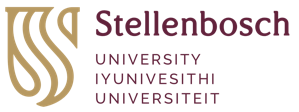 Programme specification document (Form A)Submission of a new programmePlease complete this programme specification document (Form A) as well as a separate module specification document (Form B) for each module included in the programme.This form is based on the Higher Education Quality Committee (HEQC) online accreditation template and focuses on the Council on Higher Education (CHE)’s programme accreditation criteria, available at www.che.ac.za. The completed submission should demonstrate compliance with the minimum standards.Also integrated into this form is the Department of Higher Education and Training (DHET) requirements for approval on Stellenbosch University (SU)’s Programme Qualifications Mix (PQM) and the information needed by the South African Qualifications Authority (SAQA) to register new programmes on the National Qualifications Framework (NQF).The latest “Programsake” | Programme Affairs document provides the dates of Stellenbosch University’s internal approval processes.COLOUR CODEThe submission of a new programme requires us to think of the enrolment plan of Stellenbosch University and the criteria posed by the CHE, DHET and SAQA. Please take note of the following colour code used to highlight the need for additional consultation, collaboration or the need to include additional documents:GENERAL INFORMATIONThe following documentation to be uploaded as it pertains to this programme If this is a professional programme, a letter of approval/endorsement by the statutory professional body.  If this is an education programme, a completed MRTEQ document.  Any other documentation which will indicate your compliance with this criterion.CRITERION 1: PROGRAMME DESIGN							Proposed internal consultationPlease verify that you have consulted with the Centre for Academic Planning and Quality Assurance (APQ) before submitting this new programme to your faculty’s programme committee:1.1	How does this programme fit in with the mission and plan of the institution (and faculty)?Please refer directly to the Stellenbosch University Vision 2040 and Strategic Framework 2019 - 2024 and the strategic documents of your faculty.  The programme must be aligned with the institutional vision and mission and should demonstrate both fitness for purpose (aligning to the goals of the institution) and fitness of purpose (aligning to broader goals in HE).1.2	Provide a rationale and justification for this programme, taking into account the envisaged student intake and stakeholder needs.How does this programme address local, national and international needs, or the needs as articulated by the profession? Who are the students at which this programme is aimed? Please cover the following aspects:•	Reasons that led to the identification of the need for the new programme/qualification•	Statement as to how the new programme meets the needs of the sector•	Evidence of consultation with the recognised professional body or industry, if applicable•	The range of typical students, given the focus of the programme and the academic pathway within the HEQSF in which it resides •	How the qualification will benefit the student, society and the economy1.3	Provide a detailed description of the purpose of the programme in keeping with the relevant HEQSF qualification type.The purpose statement must provide the following:A description of the context of the programme, what it is intended to achieve in the national, professional/career context.A detailed description on what the qualifying student will know, be able to do and become (i.e. develop a sense of agency) on achievement of the programme.The exit Level Outcomes must be linked to the purpose of the programme; andHow institution-specific and programme-specific graduate attributes will be achieved.1.4	Provide clearly defined exit level (intended) outcomes of the qualification and link the the purpose of the qualification (see explanation below) to the exit level (intended) outcomes of this qualification in your answer. The intended outcomes are typically unpacked in terms of the knowledge, skills and values acquired by students during the learning process. The exit level (intended) outcomes of the programme should align to the relevant NQF level (refer to the HEQSF) and should be in keeping with the learning outcomes of the modules that constitute the programme design of this qualification. 1.5	Provide the names and details of the modules that constitute the programme.For each module, specify:The National Qualifications Framework (NQF) level of the module (between levels 5 to 10)Credits per module, typically in factors of 8 or 15, according to faculty guidelinesTotal number of credits per year, typically 120 credits for NQF levels 5 to 8 and 180 credits for NQF levels 9 and 10Classification of Educational Subject Matter (CESM) code, to the third order for each module1.6	Specify the rules of combination for the constituent modules where applicable.The Rules of Combination should show the coherence between the constituent parts of the programme design. If the programme design includes compulsory and elective modules, provide a rationale for the choice of compulsory and elective modules in relation to the purpose and outcomes of the programme / qualification. The following aspects should be verified against the HEQSF:Number of credits at each level that the qualification spans across, with a clear delineation of compulsory and elective modules and the number of credits per module.The total credits for all modules, aligned to the requirements for the qualification type on the HEQSF.Specify rules of combination (i.e. pre- and co-requisites) between semester- and year modules.Specify rules of progression (i.e. pass requirements) between semester- and year modules.1.7	List and number all the exit level outcomes (ELOs) for the programme and state the associated assessment criteria (AAC).  This alignment can be done on a one-on-one basis or as integrated across some or all ELOs.1.8	Provide a brief explanation of how students’ achievement of integrative competence in this programme (described above under 1.4) are aligned with the appropriate NQF level and associated NQF level descriptors.For support, please see the SAQA level descriptors.1.9	Explain how the programme design of this qualification in terms of the different types of learning (i.e. theoretical, practical, experiential, etc.) meet the requirements of the qualification type and NQF level.Explain how the programme offers students a sound disciplinary knowledge base and sufficient theoretical and conceptual depth as well as practical or procedural knowledge and skills taught at the appropriate level to serve the educational purpose of the qualification.1.10	International comparabilityPlease provide a statement on how the qualification compares with or relates to at least two similar qualifications or best practices or standards offered in other parts of the world. Although a Google search can be done, it is important to note that qualification types and NQF levels may differ depending on the nature of another country’s qualification framework.  Internationally comparable qualifications could assist in determining the articulation possibilities of the qualification with qualifications in other national and regional qualification frameworks. Also, cover the following aspects:Compare with at least two qualifications from different countriesIndicate the correct countries, institutions, qualification titles and level with which the proposed programme is compared (and ensure that the qualifications referred to are accredited in the country of origin)Indicate the areas of comparison (differences and similarities in terms of Exit Level Outcomes, Associated Assessment Criteria, Duration, Qualification type, Content, Structure, Level of the qualification)State why these programmes/qualifications were selected for comparison purposes (i.e. used for international benchmarking purpose)ORIf no comparable programmes/qualifications can be found, provide a substantive reason why this programme is not internationally comparable1.11	Describe the articulation possibilities of this programme.Describe the horizontal (same NQF level), vertical (preceding and next level) and diagonal (mobility between qualifications across sub-frameworks or pathways within the HEQSF) possibilities of this programme in relation to other registered qualifications; ORProvide substantive reasons if there are no articulation possibilities for the qualificationIndicate what the prerequisite requirements are for students to be accepted into the programme (preceding) and what further study possibilities students might be able to follow with this qualification (next level). Also, if applicable, indicate what horizontal articulation possibilities exist, e.g. preceding to an Honours programme, will be a Bachelor’s degree; it could possibly relate to a cognate Postgraduate Diploma or another Honours programme, and the next level will be a Master’s degree.1.12	Workplace-baced learningThe following documentation to be uploaded as it pertains to this programme Examples of contract arrangements with workplaces for student placements.  Module specification document (Form B) for each module.  Any other documentation which will indicate your compliance with this criterion.CRITERION 2: STUDENT RECRUITMENT, ADMISSION AND SELECTION  	Proposed internal consultationThe minimum admission requirements for similar programmes in a faculty can be checked with your faculty administrator. Selection criteria are further used to identify, select, diversify and limit the number of students enrolled for the new programme.2.1	State the admission requirements for this programme.Admission requirements refer to the minimum standards that have to be met by applicants in order to be considered for selection to the programme. 2.2	Specify the selection criteria for this programme. Selection criteria are applied when there are too many students that qualify for admission and only a reduced number of applicants can be accepted.  These criteria need to be explicit, fair and measurable.2.3 	Describe how the objective of widening access to higher education will be promoted.How does this programme speak to new knowledge markets? Is this programme purposefully designed to widen access to prospective students who do not form part of our traditional student base, e.g. students from the learn-and-earn market or students from other parts of the world? How is access widened in terms of purposeful transformation?2.5	Recognition of Prior Learning (RPL) 	Provide details of how recognition of prior learning (RPL) will be applied (if applicable).Indicate the following:Examples of what could be considered for the purpose of RPL for accessWhat evidence/documentation should be included in the application processExplain the faculty procedure for considering RPL applications	If RPL is not envisaged for this programme, please explain why not.2.6 	Provide details of how Credit Accumulation and Transfer (CAT) can be applied in this programme:A maximum of 50% of the credits of a completed programme may be transferred to another programmePlease indicate the faculty-specific procedure for considering CAT applications as it has currently been applied.The following documentation to be uploaded as it pertains to this programmePlease provide copies of the faculty/ programme specific policies (if they differ from the institutional policies): Admission Procedure/Regulation for this programme (if a specific admission criteria was written for this programme) Selection Criteria Faculty-specific RPL procedure  Any other documentation which will indicate your compliance with this criterion, including marketing plan.CRITERION 3: STAFF QUALIFICATIONSRequired internal consultationThe Faculty Manager will be able to assist in completing HEMIS information on staff, including post level and other information.  As the staff compliment informs the financial viability projections of the programme, the Faculty Manager also has to sign off that the information is complete and correct.  Any issues raised about staff in Criterion 3 might require further discussions and could have future staffing implications that the Faculty Manager should be made aware of.3.1	Minimum staff requirementsPlease confirm whether each of the following minimum standards pertaining to staff qualifications have been adhered to:All the academic staff (full-time/part-time/contract) teaching on this programme hold the required minimum qualifications (one level above that of this qualification) and have sufficient relevant experience, teaching and assessment competencies, and their research portfolios are adequate for the nature and level of the programme.The unit responsible for the programme has identified a programme coordinator or programme leader.The programme leader is trained and informed about the roles and responsibilities of the programme leader and is able to provide academic leadership to this programme.The unit responsible for the programme makes provision for opportunities for academic staff to enhance their competencies and to support their professional growth and development.The institution and/or other recognised agencies contracted by the institution provide opportunities for academic staff to enhance their competencies and to support their professional growth and development.The unit (department/school/faculty) responsible for the programme makes adequate provision for the programme in the workload allocation model taking into account the number of academic staff attached to the programme and envisaged student enrolments.3.2	Provide a summary of the number of academic staff required for this programme	Please take note: the information on additional staff needed should align with the information provided in Criterion 10.3.3	Staff information - academic and support staff (Please complete table below)Please complete the table below by providing information on the existing academic and support staff who will participate in the programme. Please take note of the need for additional staff members as stated in criterion 10, section 10.5(a) and 10.5(b). If the programme will be offered via Hybrid learning (HL), provision must be made for at least one online learning academic tutor to offer academic support during online learning block periods.  CRITERION 4: STAFF SIZE AND SENIORITY	Staff size and reqruitmentPlease verify each of the following:	The academic and support staff complement is of sufficient size and seniority for the nature and field of the programme and the size of the student body to ensure that all activities related to the programme can be carried out effectively.The ratio of full-time to part-time staff is appropriate.The recruitment and employment of SU staff follows relevant legislation and appropriate administrative procedures, including redress and equity considerations.4.2	Describe the roles and responsibilities of the programme leader. If multiple sites of delivery and/or modes of delivery and/or programme leaders are involved on the same programme, indicate how programme leaders across multiple sites or modes of delivery will be managed. 4.3	Indicate how many staff and what level of support will be required for effective provisioning of the programme. Address the specialist / technical support skills (e.g. laboratory skills, distance education support skills, library and information management) as needed, in addition to the administration and other needs.  4.4	Indicate the opportunities available for support staff members to enhance their competence and develop professionally.4.5	What opportunities does the institution provide for academic staff members to enhance their competence and develop professionally i.t.o. curriculum teaching, learning, research and social impact?Proposed internal consultationFurther consultation with stakeholders in and beyond the home department’s faculty may be necessary, depending on the inter- or trans-disciplinary nature of this particular programme submission. Please verify that you have consulted with all the necessary stakeholders before submitting this new programme to your faculty’s programme committee:CRITERION 5: LEARNING AND TEACHING STRATEGY				Proposed internal consultationDesigning a new academic programme is a consultative and creative process. We have to imagine what knowledge, skills and values a student need to develop in order to become a successful graduate in a specific discipline/field of study. Apart from discipline-specific knowledge, we also need to assess students’ skills and values – and in order to do so, we have to be explicit about the outcomes we would like them to achieve. Please align the programme’s strategy with the strategies identified in each of the module specification documents and verify that you have consulted with the Centre for Teaching and Learning (CTL) and (where applicable) with the Centre for Learning Technologies and/or the Hybrid Learning unit before submitting this new programme to your faculty’s programme committee:5.1	Describe how the teaching and learning strategy reflects the institution’s mission.Please refer to the SU Strategy for Learning and Teaching as well as the Teaching and Learning Policy and make use of “Graduate attributes” in your description.  Please also include information regarding the hybrid learning strategy (if applicable).5.2	Explain the teaching methods, mode of delivery (i.e. full contact or hybrid learning) and the materials development for the achievement of the stated outcomes and purpose of the programme.Describe the learning and teaching methods that will be implemented.  Please remember to include “supervision” as a teaching method, if applicable. Please consult with the Centre for Learning Technologies with regard to the inclusion of blended and hybrid modes of delivery, and if the programme will use hybrid learning, please provide information about synchronous and asynchronous activities.  With reference to Criterion 1.Where applicable, explain how technology will enhance the quality of learning and teaching for the target group of students.  E.g. how will SUNLearn be used to enhance learning, how does the programme committee envisage using technological platforms and/or methods to improve (or replace) practical sessions.  What types of technology or computer languages are students introduced to, and how will this prepare them for the field/discipline and the world of work?Learning material should be appropriate to facilitate achievement of the purpose and outcomes of the programme.5.3	Explain the mode of delivery for this programme and % of time allocated to different forms of contact for the programme as a whole.5.4	Describe the facilities required for learning and teaching in the programme. Indicate specialised facilities and equipment. Please consider facilities such as laboratory access, computer access, specialised computer programmes or equipment that students might need to complete practical activities.5.5	If the institution offers the programme at different sites or modes of delivery, an account should be provided on how the same quality of teaching and learning is achieved. Areas to be covered in your answer should include:Learning materials and study guidesDetails of student assistance and supportHow will parity of provision and programme quality be assured across the sites?Address policies, processes and procedures for learning and teaching, student support, etc.5.6	Provide an overview of academic support programmes or assistance provided to students on the programme.Remember the Language Centre’s Writing Lab and the support provided by Faculty Librarians, but also include tutors, mentors, etc. and programme-specific measures.  If tutors/online tutors will be required for any of the modules in the programme, briefly describe the expected role and responsibilities.How will these services be accessed by students, e.g. how will students enrolled in HL programmes be able to access support services? 5.7	Describe the mechanisms in place to monitor student progress, evaluate programme impact and effect improvement.Please answer all the aspects of this question. How do you monitor e.g. the progress of your M-students? And how do you, as programme committee, evaluate the impact of the programme (e.g. with graduate tracking surveys) and decide on programme/curriculum renewal undertakings?  How wil you identify and support inactive and/or underperforming students?5.8	How will the institution ensure that there are suitable and sufficient library resources in place to complement the curriculum and support the professional and scholarly activities of students and staff members in the programme?CRITERION 6: ASSESSMENT	6.1	Describe the assessment strategy of the programme and indicate how it aligns to the institutional assessment policy, the programme outcomes and mode of delivery.  Please include the following in your answer: How does the strategy align to the SU assessment policyDescription of the number and types of assessment methods (e.g. tests / assignments / projects / case studies, etc.)Description of the use of different assessment purposes (i.e. diagnostic, formative, summative, sustainable, evaluative assessment)Description of the internal and external moderation / examination practices6.2	Explain how the assessment strategy will serve to evaluate the achievement of outcomes for the different modules, at all levels of the programme.Explain the alignment between the learning outcomes, learning activities, associated assessment criteria, assessment purposes and assessment methods.Suitable learning opportunities are provided to facilitate the acquisition of knowledge and skills specified in the programme outcomes, and within the stipulated time.6.3	How is feedback used to enhance learning in the programme and what processes will be used to provide feedback to students on assessment tasks.6.4	Briefly discuss the quality assurance mechanisms, applicable to assessment, that are in place for this programme. Refer to the following aspects in your answer:Assessment purposes (i.e. diagnostic, formative, and summative, sustainable, evaluative assessment)Roles and responsibilities of academic staff and external partiesAppointment / selection of internal and external moderators Role and responsibilities of internal and external moderationQuality assurance of assessment practices in the academic department(s) involved in this programme.6.5	Briefly outline the student grievance procedures that will apply, with specific reference to managing students’ grievances regarding assessment practices.6.6	How will the integrity and security of assessment practices be ensured? 	Please consider the following:•	The required number and type of examination venues / methods. List examination centres required for distance learning students and describe resource provisioning at these centres.•	Where assessment takes place in two modes of provisioning, address how parity of provisioning will be ensured. •	Management and proctoring of examinations.Please provide copies of the following faculty policies or, if applicable, programme specific policies/regulations to be uploaded for accreditation purposes: Faculty-specific rules for assessment as applied per module or programmeFaculty-/programme specific grievance procedure Documents describing the regulations for student assessment, including internal assessment; external moderation / examination; student progress; validity and reliability of assessment; grievance procedures; supplementary examinations and recording of results and security.CRITERION 7: INFRASTRUCTURE AND LIBRARY RESOURCES7.1  	Teaching and Learning facilitiesPlease verify compliance with each of the following:Adequacy of teaching and learning facilities in relation to this programme (classrooms, seminar rooms, workrooms, studios, etc.)Availability of laboratory or special equipment required for the programme.Compliance with health and occupational safety, and clinical regulations.Availability of adequate IT infrastructure (hardware and software) in relation to staff and students.Adequacy of library and other resources for this programme.Sufficiency of training provided to both staff and students in IT and usage of the library and other resource facilities.Financial plan for the maintenance and upgrading of infrastructure/resources.Suitable and sufficient venues, IT infrastructure and library resources are available for students and staff in the programme.Policies ensure the proper management and maintenance of library resources, including support and access for students and staff.Staff development for library personnel takes place on a regular basis.7.2  	Indicate the number of facilities or venues required, available and the maximum capacity of available venues:7.3  	If any other facilities or venues are required, please specify and provide a motivation.CRITERION 8: PROGRAMME ADMINISTRATIVE SERVICESAdministrative supportPlease refer to the SU policy document on the Guidelines for Programme Committee Chairs and Programme Leaders to confirm that the programme has effective administrative services and verify compliance to each of the following:Providing informationManaging the programme information systemDealing with a diverse student populationEnsuring the integrity of processes leading to certification of the qualification obtained through the programme.CRITERION 9: POSTGRADUATE POLICIES, PROCEDURES AND REGULATIONS9.1	Provide a description of the process for approval of student research proposals and completed dissertations/theses:	Please provide a short description; do not merely refer to a faculty policy or management document.9.2	Outline the criteria for the selection and appointment of supervisors:	This response can be standardised per faculty or the institutional procedure can be used.9.3	How is supervision built into workload models?What is the supervision capacity per person?  How are the undergraduate and honours teaching balanced with supervision responsibilities?9.3	Explain how the quality of postgraduate supervision is/will be monitored.9.4	Discuss the academic support provided to postgraduate students at institutional, faculty and departmental levels.  	This response can be standardised per faculty or be programme specific.9.5	Describe policies and procedures in place to deal with the quality assurance of the supervisory process, progress of student complaints, grievances, plagiarism, re-marking, etc.Please give a short description of the relevant policy documents and internal procedures and indicate how it will be applied to this particular programme.9.6	Detail the assessment procedures for long essays, dissertations and theses.With the research component of e.g. a Master’s programme that can weigh 60, 90, 120 or 180 credits it becomes important to have a clear idea of the different expectations in terms of length, depth and complexity of the differently weighted theses. Include information on the internal and external assessmet procedures.9.7	Provide a description of how the programme enables students to undertake independent research and other scholarly activities.9.8	Please indicate whether students would require any financial support for research purposes.  If so, please provide a budget.Please consult with the Head of Department and Faculty Manager. A rudimentary budget needs to be explained below.Research staff developmentProvide more information on research development of staff in the relevant department(s)/centre(s).  Your answer should please address the following:Discuss staff development practices undertaken over the last three (3) years in relation to postgraduate supervision.Have any additional staff development initiatives been identified to be implemented in the near future?Provide a short summary of research/scholarly output for the past three (3) years (if applicable).Please consult with the Head of Department and Faculty Manager and review the research records of everyone involved in supervision in terms of this programme. Supervisors should be actively involved in research directly related to their area of expertise/specialisation as well as in the scholarship of teaching and learning.9.10	Explain the measures in place to prevent plagiarism. The following documentation to be uploaded as it pertains to this programme(The documents only need to be attached if they are different from the institutional documents, i.e. faculty specific policies. If they are not included, the institutional policies will be uploaded by the Centre for Academic Planning and Quality Assurance.) Research policy  Policies/procedures for the appointment of supervisors  Code of Ethics Procedures/regulations for ethical clearance Any other documentation, which will indicate your compliance with this criterion.CRITERION 10: FINANCIAL VIABILITY PROJECTIONS	10.1	Summary of the outcomes of the market research (i.e. need for/interest in new programme, fee of comparable programmes) undertaken by the programme committee or in the department or faculty with regard to this proposed new programme.Expected student enrolment (head count) for each of the first five yearsPlease take the total number of students into account, e.g. in a Master’s programme you may have the capacity to supervise ten students per year, but not all students will be finishing their theses within the one year period. Consider how many new and old enrolments will be present during each year and indicate what the target number is towards which this programme will grow.Make provision for each year’s new intake as well as those students who are still in the programme (i.e. students who are in their second / third year of study or students who did not complete their studies, etc.). Please discuss this component with the Faculty Manager to ensure that the enrolment plan for this programme correlates with the enrolment planning of the faculty.(Please double-click on the Excel table to enter the information.  The cumulative total will be calculated automatically.)Programme comparisonPlease consider whether this programme:Will replace a current programme offered at Stellenbosch UniversityCould potentially compete with an existing programme for student enrolmentsWill have a fee structure (direct expenses) that is similar to an existing programme offered at Stellenbosch University (either within your faculty or at another faculty)Please speak to other faculties or departments about programmes with similar fee structures / direct expenses for an indication of aspects that you might not have thought of. If this programme is replacing another programme or the enrolments will be competing with another programme, it might have an effect on the enrolment projections of the faculty. This field will be used by the Division for Information Governance to calculate the programme feasibility based on models already available.  Proposed fees for the programmeThis planning is in preparation for the submission to the student fees committee, which the faculty will submit before implementation of the programme.The costs for newly accredited programmes must be presented and based on similar modules in the same academic year in the same department and similar credit values. This also applies to structured postgraduate programmes. Fees for a full-thesis and doctoral programmes must be based on similar programmes in the same department. Reference modules/programmes must be listed and deviations motivated.Study feesProvide a description of how study fees will be calculated (e.g. rand value per credit, or based on actual expenses of module, etc.)Please indicate the year that the rand value per credit / fee per module are based on:Layout of study fees per moduleAdditional feesWould students be required to pay additional fees, i.e. programme fees / sundry fees / specified registration fee required at the beginning of the year (e.g. Engineering programme fees)?  If yes, provide a summary and motivation:Where sundry fees are requested, please indicate the sundry fee per module.10.5 	Expected additional direct expenses (in addition to existing direct expenses in the department / faculty / Stellenbosch University)This will assist in calculating actual feasibility of the programme.  Additional Stellenbosch University Academic (C1) staffFunding sources for the above (This answer must speak to 10.7 – 10.9)Please indicate one of the following:Main budget Third stream fundingExternal funding (please specify, i.e. Department of Health, Clinical Training Grant, Western Cape Government etc.) Additional Stellenbosch University Support and Administrative Staff (C2 and C3)For example: External examiner(s), external moderator(s), marking assistance, tutor assistance, teaching relief for programme leader, research project coordinator, additional support staff, etc.Funding sources for the above: (This answer must speak to 10.7 – 10.9)Please indicate one of the following:Main budget Third stream fundingExternal funding (please specify, i.e. Department of Health, Clinical Training Grant, Western Cape Government etc.) Additional buy-in of contract staff specific to this programme (not SU permanently employed)For example: External examiner(s), external moderator(s), marking assistance, tutor assistance, teaching relief for programme leader, research project coordinator, additional support staff, etc.Funding sources for the above: (This answer must speak to 10.7 – 10.9)Please indicate one of the following:Main budget Third stream fundingExternal funding (please specify, i.e. Department of Health, Clinical Training Grant, Western Cape Government etc.) Additional physical spaceExcept for venue allocations within the faculty / centre, what other needs might the programme have in terms of space?  E.g. More venues / larger venues / venues which adheres to specific requirements regarding technology etc.Funding sources for the above: (This answer must speak to 10.7 – 10.9)Please indicate one of the following:Main budget Third stream fundingExternal funding (please specify, i.e. Department of Health, Clinical Training Grant, Western Cape Government etc.) Please take note that either (e) or (f) will be completed based on the programme offering.Other direct expenses specifically pertaining to full contact programmesProvide an indication of the additional expenses that the programme will / might have, including operational and equipment expenses. Funding sources for the above: (This answer must speak to 10.7 – 10.9)Please indicate one of the following:Main budget Third stream fundingExternal funding (please specify, i.e. Department of Health, Clinical Training Grant, Western Cape Government etc.) Other direct expenses specifically pertaining to hybrid learning programmesProvide an indication of the additional expenses that the programme will / might have, including operational and equipment expenses. Funding sources for the above: (This answer must speak to 10.7 – 10.9)Please indicate one of the following:Main budget Third stream fundingExternal funding (please specify, i.e. Department of Health, Clinical Training Grant, Western Cape Government etc.) Specific capital expensesProvide an indication of the specific capital expenses (once-off / continuous) as a result of the programme offering.Funding sources for the above: (This answer must speak to 10.7 – 10.9)Please indicate one of the following:Main budget Third stream fundingExternal funding (please specify, i.e. Department of Health, Clinical Training Grant, Western Cape Government etc.) 10.6	Impact on human resources 	What impact do you foresee the implementation of the new programme will have on human resources?	This will speak directly to 10.5.Things to consider for examplewill academics be able to transfer responsibility of current teaching loads to other staff members to open up availability for the new modulesare the new modules replacing current modules being phased outwill the implementation of the new programme add to the work load of the staff membersdid the faculty consider the additional resources needed to cover the additional work load / staff members10.7	Does the programme committee / department intend to apply for support from the University’s Strategic Fund to be able to offer this programme? If yes, explain and specify the amounts.10.8	Does the programme committee / department intend to apply for support from the Faculty’s own funds to be able to offer this programme? If yes, explain and specify the amounts.10.9	Does the programme committee / department intend to apply also use the department’s own funds to be able to offer this programme? If yes, explain and specify the amounts.10.10	Please state how the faculty will carry losses.Losses might be experienced during an interim phase, i.e. the first two or three years.	For example some new programmes might not have sufficient student numbers for the first two years of implementation or specific expenses will only be necessary in the first two or three years after implementation.  If that is the case, please state / motivate how the faculty will deal with these losses and when do they aim for the programme to show a profit.10.11	Which steps are the programme committee/department going to take to ensure the realisation of the projections provided in this sustainability plan?10.12	Financial viability projectionThe financial viability projection of the programme as discussed with the Division for Information Governance must be attached to this form as an Addendum.  For the financial viability projections, please submit the completed Criterion 10 as well as the Staff information table (3.2) to the Division for Information Governance.The following documentation to be submitted with the programme and module documentation for the intenal approval processes (Facullty, PAC and Senate): Financial viability projection / report from the Division of Information GovernanceInternal faculty approval and/or consultation with professional academic support services, such as the Centre for Academic Planning and Quality Assurance (APQ), the Centre for Teaching and Learning (CTL) and the Centre for Learning Technologies (CTL).Internal faculty approval and/or consultation with professional academic support services, such as the Centre for Academic Planning and Quality Assurance (APQ), the Centre for Teaching and Learning (CTL) and the Centre for Learning Technologies (CTL).These areas and Criterion 10 could have an impact on financial viability and Higher Education Management Information System (HEMIS) data.  These areas should be considered during consultations with the Faculty Manager and the Division for Information Governance.These areas and Criterion 10 could have an impact on financial viability and Higher Education Management Information System (HEMIS) data.  These areas should be considered during consultations with the Faculty Manager and the Division for Information Governance.Additional documents required for external accreditation and registration.Information provided in these blocks are there to assist in completing the documentation, providing additional information.This programme submission was discussed by the ______________________ (faculty committee) on  (date)This programme submission was discussed by the ______________________ (faculty committee) on  (date)This programme submission was discussed by the ______________________ (faculty committee) on  (date)aFull qualification title (English) e.g. Master of Philosophy in Infant Mental HealthFull qualification title (English) e.g. Master of Philosophy in Infant Mental HealthaAbbreviated title e.g. MPhil (Infant Mental Health)Abbreviated title e.g. MPhil (Infant Mental Health)bVolle kwalifikasie title (Afrikaans) Volle kwalifikasie title (Afrikaans) bAfkorting van titel (Afrikaans)Afkorting van titel (Afrikaans)bFull qualification title (IsiXhosa)Full qualification title (IsiXhosa)bAbbreviated title (IsiXhosa) Abbreviated title (IsiXhosa) cProgramme leader detailsNamecE-mail addressE-mail address @sun.ac.zacTelephone numberTelephone number (021)  dDepartment(s) in which the programme will be housedDepartment(s) in which the programme will be housedeFaculty/Faculties in which the programme will be housedFaculty/Faculties in which the programme will be housedeIf the programme will be housed within more than one faculty, please indicate how registration will be dealt withI.e. Different programme codes must be created to allow for students to register with a specific faculty (i.e. related to the research focus)If the programme will be housed within more than one faculty, please indicate how registration will be dealt withI.e. Different programme codes must be created to allow for students to register with a specific faculty (i.e. related to the research focus)fRegistered site(s) of delivery Indicate which of the four registered sites of delivery this programme will be associated with.Registered site(s) of delivery Indicate which of the four registered sites of delivery this programme will be associated with.fMain location(s) for lecturesMain location(s) where lectures will be offered (e.g. Faculty of Economic and Management Sciences or Sustainability Institute, Lynedoch)Main location(s) for lecturesMain location(s) where lectures will be offered (e.g. Faculty of Economic and Management Sciences or Sustainability Institute, Lynedoch)gProgramme Type choose: professional, non-professional, teacher education programmeProfessional: Programme is associated with a statutory professional body in SA, which could include curriculum design requirementsTeacher Education: A programme for professional development of educators for the schooling system (curriculum design should consider MRTEQ requirements)Take note: if this is a professional or teacher education programme, additional supporting documentation must be attached (see below)Programme Type choose: professional, non-professional, teacher education programmeProfessional: Programme is associated with a statutory professional body in SA, which could include curriculum design requirementsTeacher Education: A programme for professional development of educators for the schooling system (curriculum design should consider MRTEQ requirements)Take note: if this is a professional or teacher education programme, additional supporting documentation must be attached (see below)hQualification typeQualification typeiQualification designation e.g. Higher Certificate, Diploma, Bachelor of Science, Postgraduate Diploma, Master of Arts, Doctor of PhilosophyQualification designation e.g. Higher Certificate, Diploma, Bachelor of Science, Postgraduate Diploma, Master of Arts, Doctor of PhilosophyjFirst Qualifier e.g. ChemistryFirst Qualifier e.g. ChemistrykSecond Qualifier e.g. Organic ChemistryNote: Master’s and PhDs do not have 2nd qualifiersSecond Qualifier e.g. Organic ChemistryNote: Master’s and PhDs do not have 2nd qualifierslNQF level at the exit level of the qualificationPlease refer to the HEQSF for the NQF levels 5 to 10 i.e. from HCert to PhDNQF level at the exit level of the qualificationPlease refer to the HEQSF for the NQF levels 5 to 10 i.e. from HCert to PhDmTotal number of actual credits of this qualification at SUTotal number of actual credits of this qualification at SUnIf the total number of credits exceeds the minimum total credits for this qualification type, please provide a motivationi.e. if the total number of credits of a Bachelor’s degree exceeds the minimum requirement of 360 creditsIf the total number of credits exceeds the minimum total credits for this qualification type, please provide a motivationi.e. if the total number of credits of a Bachelor’s degree exceeds the minimum requirement of 360 creditsoTotal number of credits prescribed by a statutory professional body (e.g. ECSA) (only if applicable)Total number of credits prescribed by a statutory professional body (e.g. ECSA) (only if applicable)pTotal number of credits devoted to research within this qualification Total number of credits devoted to research within this qualification qMinimum duration FULL timeyears/monthsThe average full-time student should be able to complete 120 credits (1200 notional study hours) per year.  Undergraduate students are mostly full-time students.Minimum duration FULL timeyears/monthsThe average full-time student should be able to complete 120 credits (1200 notional study hours) per year.  Undergraduate students are mostly full-time students.rMinimum duration PART time years/monthsPart-time students are students who are continuing to work full-time while they study, i.e. learn-and-earn students.  To accommodate them the minimum duration of study time is usually increased, i.e. a 120-credit programme is typically offered over two years instead of in one year.  Minimum duration PART time years/monthsPart-time students are students who are continuing to work full-time while they study, i.e. learn-and-earn students.  To accommodate them the minimum duration of study time is usually increased, i.e. a 120-credit programme is typically offered over two years instead of in one year.  sDate by which you plan to start offering the programmeDate by which you plan to start offering the programmetDo you have regional clearance from UCT, CPUT, and UWC?Please draft and send a letter of intent from the Dean of the home faculty to the respective dean(s) of CPUT, UCT and UWC, as the programme could be in in direct competition with qualifications that are already on offer.Do you have regional clearance from UCT, CPUT, and UWC?Please draft and send a letter of intent from the Dean of the home faculty to the respective dean(s) of CPUT, UCT and UWC, as the programme could be in in direct competition with qualifications that are already on offer.uDHET Classification of Educational Subject Matter (CESM) (first order) Please classify the new programme in terms of one of the knowledge field categories in the list and write its corresponding number in the form fieldDHET Classification of Educational Subject Matter (CESM) (first order) Please classify the new programme in terms of one of the knowledge field categories in the list and write its corresponding number in the form field(01) Agriculture, Agricultural Operations and related sciences (02) Architecture and the Built Environment (03) Visual and Performing Arts (04) Business, Economics and Management Studies (05) Communication, Journalism and related studies (06) Computer and Information Sciences (07) Education (08) Engineering (09) Health Professions and related Clinical Sciences (10) Family Ecology and Consumer Sciences (11) Languages, Linguistics and Literature (12) Law(13) Life Sciences (14) Physical Sciences (15) Mathematics and Statistics (16) Military Sciences (17) Philosophy, Religion and Theology (18) Psychology (19) Public Management and Services (20) Social SciencesvMajors/fields of study by 2nd order Classification of Educational Subject Matter (CESM) categories/codesMajors/fields of study by 2nd order Classification of Educational Subject Matter (CESM) categories/codesNew qualification in new cell of gridExisting qualification in new cell of gridNew qualification in approved cell of gridNew qualification in approved cell but in new second order CESM categoryExisting qualification in approved cell but in new second order CESM categoryChange of name/title of existing QualificationOtherwMode of deliveryIndicate whether this programme will be offered as a full-contact or hybrid learning programmeMode of deliveryIndicate whether this programme will be offered as a full-contact or hybrid learning programmeWe consulted with ____________ (staff member) from the Centre for Academic Planning and Quality Assurance on/since  (date)Module nameModule code / Suggested module codeNQF levelof the moduleCredits of the module Compulsory or Optionalfor programme as a wholeOnly applicable where programme consists of streams or focal areasOnly applicable where programme consists of streams or focal areasYear of study1,2,3,4, 5, 6Semester or year module3rd order CESM category /code of moduleModule nameModule code / Suggested module codeNQF levelof the moduleCredits of the module Compulsory or Optionalfor programme as a wholeList stream(s) or focus area(s) to which module belongsCompulsory or Optional in stream or focal areaYear of study1,2,3,4, 5, 6Semester or year module3rd order CESM category /code of moduleExample of an exit level outcome and associated assessment criteria:Example of an exit level outcome and associated assessment criteria:Exit Level OutcomeAssociated Assessment CriteriaELO 1:Apply knowledge of Mathematics, Natural Science and Engineering Sciences to applied engineering procedures, processes, systems, and methodologies to solve well-defined engineering problems.Apply fundamental and specialist knowledge by bringing mathematical, numerical analysis, statistical knowledge, and methods to bear on engineering problems.Clearly communicate concepts, ideas, and theories with the aid of Mathematics.Correctly describe uncertainty and risk through the use of Probability and Statistics.Use physical laws and knowledge of the physical world as a foundation for the engineering sciences and the solution of engineering problems.Use techniques, principles, and laws of engineering science correctly in at least one specialist area.Exit Level Outcomes (ELO)Associated Assessment Criteria (AAC)ELO 1:ELO 2:ELO 3:ELO 4:ELO 5:ELO 6:ELO 7:ELO 8:Registered / intended SU programmes(include the SAQA id)Possible programmes offered at other institutionsPrecedingHorizontalDiagonalNext levelOnly if applicable: Please explain why no articulation possibilities are available:Only if applicable: Please explain why no articulation possibilities are available:Only if applicable: Please explain why no articulation possibilities are available:Does this programme include work placement?Does this programme include work placement?Does this programme include work placement?Does this programme include work placement?If you answered yes, please indicate the type(s) of WIL included in this programme:i.e. workplace-based learning, practicum placements, problem-based learning, project-based learning, service-learning, virtual or simulated WILIf you answered yes, please indicate the type(s) of WIL included in this programme:i.e. workplace-based learning, practicum placements, problem-based learning, project-based learning, service-learning, virtual or simulated WILIf you answered yes, please indicate the type(s) of WIL included in this programme:i.e. workplace-based learning, practicum placements, problem-based learning, project-based learning, service-learning, virtual or simulated WILIf you answered yes, please indicate the type(s) of WIL included in this programme:i.e. workplace-based learning, practicum placements, problem-based learning, project-based learning, service-learning, virtual or simulated WILIf you answered yes, please indicate the type(s) of WIL included in this programme:i.e. workplace-based learning, practicum placements, problem-based learning, project-based learning, service-learning, virtual or simulated WILIf you answered yes, please indicate the type(s) of WIL included in this programme:i.e. workplace-based learning, practicum placements, problem-based learning, project-based learning, service-learning, virtual or simulated WILYear(s) of study when workplace-based learning takes placeIf you select “Other”, please clarify:Year(s) of study when workplace-based learning takes placeIf you select “Other”, please clarify:Year(s) of study when workplace-based learning takes placeIf you select “Other”, please clarify:Year(s) of study when workplace-based learning takes placeIf you select “Other”, please clarify:Year 1Year 2Year 3Year 3Year 4Duration of workplace-based learning in each yeari.e. hours / days / weeksNumber of credits for workplace-based learning in each yearTotal credits for workplace-based learningIs placement an institutional responsibility?Who is responsible for placement (if answered “no” in previous question)?Describe the role and responsibility of SU in the placement of students in a workplace-based environment:Describe the role and responsibility of SU in the placement of students in a workplace-based environment:Describe the role and responsibility of SU in the placement of students in a workplace-based environment:Describe the role and responsibility of SU in the placement of students in a workplace-based environment:Explain the process for the supervision and monitoring of WIL in the case of workplace-based learning.  Discuss how SU will ensure parity of the learning experiences and assessments across workplace sites.Explain the process for the supervision and monitoring of WIL in the case of workplace-based learning.  Discuss how SU will ensure parity of the learning experiences and assessments across workplace sites.Explain the process for the supervision and monitoring of WIL in the case of workplace-based learning.  Discuss how SU will ensure parity of the learning experiences and assessments across workplace sites.Explain the process for the supervision and monitoring of WIL in the case of workplace-based learning.  Discuss how SU will ensure parity of the learning experiences and assessments across workplace sites.Where workplace-based learning takes place across a number of years, indicate the learning outcomes and associated assessment criteria for each year of study, and discuss how the learning outcomes will be assessed (methods).Where workplace-based learning takes place across a number of years, indicate the learning outcomes and associated assessment criteria for each year of study, and discuss how the learning outcomes will be assessed (methods).Where workplace-based learning takes place across a number of years, indicate the learning outcomes and associated assessment criteria for each year of study, and discuss how the learning outcomes will be assessed (methods).Year of studyLearning outcomesAssociated assessment criteria1234Describe the assessment purposes (i.e. formative, summative, etc.) and assessment methods (i.e. reports, portfolios, assignments, etc.) that will be used to assess the WIL modalities in this programme. Please consult the SU Assessment Policy.Describe the assessment purposes (i.e. formative, summative, etc.) and assessment methods (i.e. reports, portfolios, assignments, etc.) that will be used to assess the WIL modalities in this programme. Please consult the SU Assessment Policy.Describe the assessment purposes (i.e. formative, summative, etc.) and assessment methods (i.e. reports, portfolios, assignments, etc.) that will be used to assess the WIL modalities in this programme. Please consult the SU Assessment Policy.Is workplace-based learning embedded/ integrated in a module(s) or is it offered as a separate module?If workplace-based learning is embedded/integrated in module(s), please explain how it will be incorporated in the module and indicate the impact on the assessment strategy and assessment plan.i.e. clarify how WIL is incorporated across the curriculum of the module(s) and what component of the assessment will be dedicated to WIL-related assessment in comparison to other types of assessment.If workplace-based learning is embedded/integrated in module(s), please explain how it will be incorporated in the module and indicate the impact on the assessment strategy and assessment plan.i.e. clarify how WIL is incorporated across the curriculum of the module(s) and what component of the assessment will be dedicated to WIL-related assessment in comparison to other types of assessment.We consulted with _______________ (Faculty Administrator) from the Division for Academic Administration on  (date)Example of admission requirements for undergraduate programme• Overall NSC average of at least 80%, excluding Life Orientation• Mathematics 80%• One of the following:o Afrikaans Home Language 60% oro English Home Language 60% oro Afrikaans First Additional Language 75% oro English First Additional Language 75%Example of admission requirements for postgraduate programmeAdmission requirementsOne of the following:A three-year bachelor’s degree orAn advanced diploma at NQF level 7 or higher orA postgraduate diploma;A minimum of two years’ relevant full-time work experience (preferably at a managerial level);Proficiency in English;Complete the SHL assessment battery (Numeric, Verbal and Logical Reasoning) aligned with predefined programme requirements.Further requirementsIn addition to the requirements above, you must:Submit a comprehensive CV indicating all of your work experience.Submit one entrance essay. The entrance essay of between 400-500 words should focus on the prospective student’s personal and external development. The essay provides insights concerning the student’s motivation to study and provide evidence of writing ability.	Examples of selection criteria for an undergraduate programmeSelection:The number of students selected is determined by the Faculty’s enrolment plan and may differ from year to year.Should the applicants who meet the admission requirements exceed the capacity of the Faculty’s enrolment plan, the criteria of the admission requirements will be used to rank the applicants in order of suitability, and to finalise the list of selected applicants.There are only a limited number of positions available in the programme for first-year students. Only academic merit counts in the selection process. This means that you will not necessarily be selected, even though you may fulfil the minimum admission requirements.The selection criteria are as follows:For candidates still at school, academic performance counts.For students who are currently enrolled at SU or another university, both school performance and current performance are considered.In accordance with the University’s diversity policy, provision is made for admission of candidates from the underrepresented groups. All applicants must still meet SU’s general admission requirements as well as the Faculty’s admission requirements for the BEd programme.Examples of selection criteria for a postgraduate programmeThe number of students selected will be influenced by, among other things, staff capacity, availability of the Department’s resources as well as academic merit and University transformation objectives. As staff capacity and resources may fluctuate from year to year, the number of students selected can also differ from year to year.Should the applicants who meet the admission requirements exceed the capacity of the Department, the criteria of the admission requirements will be used to rank the applicants in order of suitability, and to finalise the list of selected applicants.This is a programme where selection takes place.Selection takes place annually after the closing date in July.Selection is done on the basis of prior academic performance and relevant teaching experience.A limited number of students are admitted to the programme each year.If more than the limited number of students qualify for the programme, qualifying students will complete an academic writing assignment. Based on the assignment, students will then be identified and selected for the programme.We consulted with the Faculty Manager, ________________(name), on/since  (date)Type of appointmentType of appointmentNumberFull timeExistingFull timePlannedMust align to the information in Criterion 10Part timeExistingPart timePlannedMust align to the information in Criterion 10TitleInitialsSurnameAgeGender Race Highest qualificationTeaching experience in Higher Education (years)Professional and work-place experience (years)PositionPost levelFull time (F) Part time (P)Temporary (T)Projected working hours OR percentage of notional hours spent per programme / module per staff memberSource of funding:  Please indicate which of the following are applicable: Main budget, Third Stream Funding orExternal funding (specify)We consulted with:_______________________(staff member) from  _______________________(department) on/since (date)_______________________(staff member) from  _______________________(department) on/since (date)3. _______________________(staff member) from  _______________________(department) on/since (date)We consulted with ___________________ (staff member) from the Centre for Teaching and Learning on/since  (date)We consulted with ________________________ (staff member) from the Centre for Learning Technologies or Hybrid Learning unit on/since  (date)Mode of delivery for the programmeTake note: SU programmes are either registered as full contact or as Hybrid programmesBreakdown of interaction and activities as % of total notional hoursi.e. for a 120-credit programme 1200 hours will be 100% of the notional hoursPlease refer to the module specification documents (Form B) to align the calculations with the T&L and HL strategies of the different modules.  Breakdown of interaction and activities as % of total notional hoursi.e. for a 120-credit programme 1200 hours will be 100% of the notional hoursPlease refer to the module specification documents (Form B) to align the calculations with the T&L and HL strategies of the different modules.  Breakdown of interaction and activities as % of total notional hoursi.e. for a 120-credit programme 1200 hours will be 100% of the notional hoursPlease refer to the module specification documents (Form B) to align the calculations with the T&L and HL strategies of the different modules.  Breakdown of interaction and activities as % of total notional hoursi.e. for a 120-credit programme 1200 hours will be 100% of the notional hoursPlease refer to the module specification documents (Form B) to align the calculations with the T&L and HL strategies of the different modules.  Breakdown of interaction and activities as % of total notional hoursi.e. for a 120-credit programme 1200 hours will be 100% of the notional hoursPlease refer to the module specification documents (Form B) to align the calculations with the T&L and HL strategies of the different modules.  Breakdown of interaction and activities as % of total notional hoursi.e. for a 120-credit programme 1200 hours will be 100% of the notional hoursPlease refer to the module specification documents (Form B) to align the calculations with the T&L and HL strategies of the different modules.  Breakdown of interaction and activities as % of total notional hoursi.e. for a 120-credit programme 1200 hours will be 100% of the notional hoursPlease refer to the module specification documents (Form B) to align the calculations with the T&L and HL strategies of the different modules.  Mode of delivery for the programmeTake note: SU programmes are either registered as full contact or as Hybrid programmes% of synchronous on-campus interactionAll forms of synchronous interaction that occurs on campus % of synchronous online interactioni.e. any online activities facilitated by a lecturer and/or tutor occurring in real time% of asynchronous activities/interaction on campusAny activities that the students will complete in their own time while on campus% of asynchronous activities/interaction on campusAny activities that the students will complete in their own time while on campus% of asynchronous activities/online interaction% of asynchronous activities/online interactionTotalTotalMode of delivery for the programmeTake note: SU programmes are either registered as full contact or as Hybrid programmes% of synchronous on-campus interactionAll forms of synchronous interaction that occurs on campus % of synchronous online interactioni.e. any online activities facilitated by a lecturer and/or tutor occurring in real timeNot digital(no digital or internet access required)Digitally supported(requires access to digital technology, i.e. mobile phone, e-portfolio)Internet-supported(might need initial internet access, i.e. to download resources, but can continue offline)Internet-dependent(internet is required for the interaction/ activities to work)Full contact programmeHybrid learning programmeFacilities/Venues requiredNumber requiredNumber availableMaximum capacity of availableNo. of lecture theatres required (indicate max. capacity)No. of laboratories required (indicate max. capacity)No. of IT laboratories required (indicate max. capacity)No. of tutorial rooms required (indicate max. capacity)Venues for staff member useWe consulted with the Faculty Manager, ________________(name), on/since  (date) and with  (staff member) from the Division for Information Governance on/since  (date)Is this programme replacing an existing (current) programme offered at SU?Is this programme replacing an existing (current) programme offered at SU?Will this programme compete with a current programme for student numbers?Will this programme compete with a current programme for student numbers?If selected yes above, please provide the name of the programme(s) it will be competing with:Name of programme that is being compared: Take note: the comparison can be with the existing programme it is replacing (if applicable)Name of programme that is being compared: Take note: the comparison can be with the existing programme it is replacing (if applicable)Which of the following is similar between the two programmes:Programme fee structureProgramme fee structureDirect expenses must speak to 10.5 (c) Other(specify)Name of moduleCreditsCompulsory or OptionalFee per moduleType of compulsory sundry feesi.e. programme / module feeFeeMotivationR R R R R R R Other additional feesi.e. laptop, books, etc.FeeMotivationR R R R R R R Number of staff requiredPost levelPositionMotivationYear 1Year 2Year 3Duration of offeringNumber of staff requiredPost levelPosition or RoleMotivationYear 1Year 2Year 3Duration of offeringNumber of staff requiredPost levelPosition or RoleMotivationYear 1Year 2Year 3Duration of offeringType of space requiredCan a current space be adapted?Motivation and if applicable, indicate how a current space can be adapted.Year 1Year 2Year 3Duration of offeringOther direct expenses for full contact programmeOther direct expenses for full contact programmeOther direct expenses for full contact programmeOther direct expenses for full contact programmeType of expenseOnce-off expense or annual expenseAmountMotivation and or descriptionDirect venue cost i.e. laboratory fees, etc.  Please specify:RAdditional equipment for teaching purposes (specify)RAdditional equipment for office use / support I.e. staff computers, telephones, etc.(specify)RWork Integrated LearningROther (specify)RAdditional IT feesRStaf recurrent training for Hybrid learningROther direct expenses for hybrid learning programmeOther direct expenses for hybrid learning programmeOther direct expenses for hybrid learning programmeOther direct expenses for hybrid learning programmeType of expenseOnce-off expense or annual expenseAmountMotivation and or descriptionDirect venue cost to rent telematics studioR Direct cost for on-campus teaching blocks i.e. hiring  lecture venues for synchronous engagementR Direct specialised venue cost i.e. laboratory fees, etc.Please specify:R Additional equipment for teaching purposes (specify)R Additional equipment for office use / support I.e. staff computers, telephones, etc.(specify)R Work Integrated LearningR Additional IT feesR Staff recurrent training for Hybrid learning in addition to learning design workshopsR Postage / courier costs R OtherR R R Type of expenseOnce-off expense or annual expenseAmountMotivationR R